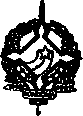 rGOVERNO  DO  ESTADO  DE  RONDÔNIA GOVERNADORIA^DECRETO N2 4035, DE 19DE DEZEMBRODE 1988Altera a composição da Comissão Geral de Compras.O GOVERNADOR DO ESTADO DE RONDÔNIA, no uso das atribuições que lhe confere o artigo 70, inciso III, da Constituição do Estado,DECRETA:Art. I9 - A Comissão Geral de Compras de que trata o Decreto n. 3791, de 20 de junho de 1988, passa a ter a seguinte composição:Presidente: PAULO TASSO SANTOS;Secretário: SIDNEI NUNES;Membro:     JÚLIO CÉSAR BARRETO DE MEDEIROS;Membro:     RINALDO LIMA E SILVA;Suplente:   ANTÔNIO SANTOS DE ANDRADE;Suplente:   PAULO HENRIQUE DE ALMEIDA.Art. 22 - Este Decreto entra em vigor na data de sua publicação, revogadas as disposições em contrario.Palácio do Governo do Estado de Rondônia, em 19 de dezembro de 1988, 100s da República.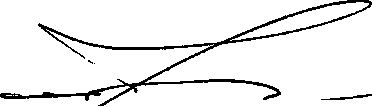 JERONIMO GARCIA DE SANTANA Governador